Отделение Пенсионного фонда РФ по Томской области	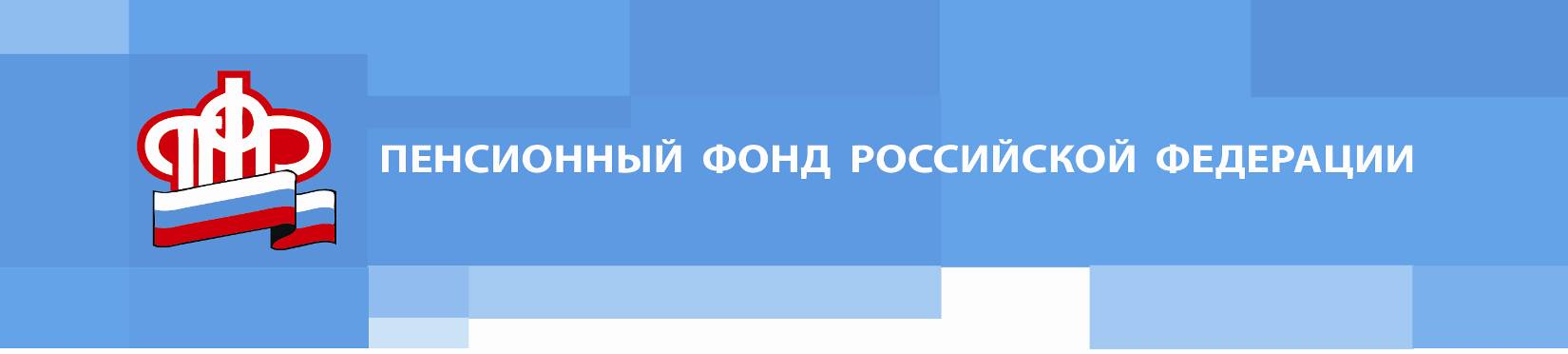 Пресс-релиз от 27 октября 2022 годаБолее тысячи семей Томской области получили единовременное пособие при рождении ребенка В этом году Отделение Пенсионного фонда России по Томской области предоставило единовременное пособие при рождении ребенка 1483 семей. Единовременная выплата в размере 20 472,77 рублей на каждого ребенка назначается региональным Отделением ПФР неработающему родителю, опекуну, усыновителю или приемному родителю ребенка. Получатель выплаты при этом может учиться очно в организации высшего, среднего или дополнительного профессионального образования. Трудоустроенному родителю деньги выплачиваются по месту работы. Данная выплата назначается с учетом районного коэффициента в зависимости от места проживания заявителя.Для оформления пособия нужно подать заявление в клиентской службе ОПФР по Томской области, предварительно записавшись на прием. Если все подтверждающие сведения о праве семьи на пособие поступят в Отделение ПФР по Томской области из соответствующих организаций, то выплата будет назначена только по заявлению. Если каких-то сведений не хватит, право на выплату подтверждается свидетельством о рождении ребенка и справкой с места работы другого родителя о том, что пособие ранее не назначалось.Заявление нужно подать не позднее чем через 6 месяцев после рождения ребенка. Рассмотрение заявления занимает до 10 рабочих дней со дня поступления в региональное Отделение ПФР необходимых сведений от организаций и документов родителя. В отдельных случаях срок может быть продлен на 20 рабочих дней. При положительном решении средства выплачиваются в течение 5 рабочих дней.Напомним, что с 2022 года единовременное пособие при рождении ребенка вместе с рядом других мер поддержки семей с детьми передана Пенсионному фонду из органов социальной защиты.________________________________________________Группа по взаимодействию со СМИ Отделения Пенсионного фонда РФ по Томской областиТел.: (3822) 48-55-80; 48-55-91;E-mail: smi@080.pfr.ru